TEHNISKĀ SPECIFIKĀCIJA/ TECHNICAL SPECIFICATION Nr. TS 1301.200 v1Brīdinājuma zīme "Bīstami, elektrība ar logo", ārtipa/ Warning sign "Danger electricity with a logo", outdoorNr./NoApraksts/ DescriptionMinimāla tehniskā prasība/ Minimum technical requirementPiedāvātās preces konkrētais tehniskais apraksts/ Specific technical description of the offered productAvots/ SourcePiezīmes/ RemarksVispārīgā informācija/ General informationRažotājs (preces ražotāja nosaukums un preces ražotājvalsts)/  Manufacturer (name of the manufacturer of the product and the country of manufacturing of the product)Norādīt informāciju/ Specify information  1301.200 Brīdinājuma zīme "Bīstami, elektrība ar logo" stiprināma uz balsta, ārtipa, plastikāta/ Warning sign - "Danger electricity with a logo", plastic, outdoorNorādīt pilnu preces tipa apzīmējumu/ Specify type referenceTehniskai izvērtēšanai parauga piegādes laiks/ Term of delivery of a sample for technical evaluation15 darba dienas/ 15 business daysStandarti/ StandartsAtbilstība standartam  LVS 446 “Ugunsdrošībai un civilajai aizsardzībai lietojamās drošības zīmes un signālkrāsojums” (izskats)/ Compliance with Standard LVS 446 “Safety signs and signal colouring used for fire safety and civil protection" (appearance)Atbilst/ CompliantAtbilstība standartam   ISO  9001. Kvalitātes pārvaldības sistēmas prasības. (izejmateriālam)/ Compliance with standard   ISO 9001. Requirements of the quality management system (raw materials)Atbilst/ CompliantAtbilstība standartam  ISO 1183-1:2012  Plastmasas. Neporainu plastmasu blīvuma noteikšanas metodes/ Compliance with standard ISO 1183-1:2012 Plastics. Methods for determining the density of non-cellular plasticsAtbilst/ CompliantVides nosacījumi/ Environmental conditionsDarba vides temperatūra/ operating ambient temperature; °C-35 / +40Maksimālais Saules starojums stundas laikā uz  horizontāli orientētām virsmas, skaidrā laikā, jūlija mēnesī tiešā; summārā;  MJ/m²/ Maximum solar radiation during an hour on a horizontally oriented surface in clear weather conditions, in the month of July direct; overall; MJ/m²2.63; 3.06Uzstādīšanas temperatūra/ Installation temperature;°C>-10Tehniskā informācija/ Technical informationMateriāls - atmosfēras iedarbības (temperatūras, UV starojuma) izturīga, elastīga plastmasa, iespējams apliekt ap balstu (saglabā elastību līdz -5°C). Materiālam un pārklājumam pēc uzstādīšanas ir jāsaglabā tā informatīvā funkcija vismaz 20 gadus/ Material - atmospheric impact (temperatures, UV radiation) resistant, flexible plastic, can be bent around a pole (maintains flexibility to -5°C). Material and coating shall maintain their information function for minimum 20 yearsJā/ YesBiezums: ≥ 1.0 mm/  Thickness: ≥ 1.0 mm≥ 1.0 mmStūros caurumi   D=4 mm/  Holes in corners D=4 mmJā/ YesZīmes fons: dzeltens (RAL 1003 Signal Yellow)/ Sign background color - yellow (RAL 1003 Signal Yellow)Jā/ YesBrīdinājuma zīme papildināta ar AS Sadales tīkls logo un kontaktinformāciju, atbilstoši informatīvajam attēlam punktā Nr 24/ The warning sign has been supplemented with the logo of AS Sadales tīkls and phone number, in accordance with the informative picture in clause 24Jā/ YesPamatnes materiāls - plastikāts/ Base material - plasticJā/ YesMateriāla blīvums pēc ISO 1183 g/cm³/ Material density according to ISO 1183 g/cm³1.4-1.46Plakāta izmēri, 151x157x151mm/ Poster size, 151x157x151mmJā/ YesTrijstūra zīmes  izmēri 120x120x120mm/ Triangle sign size, 120x120x120mmJā/ YesProdukts izgatavots ar sietspiedes tehnoloģiju vai līdzvērtīgu/ Product made by applying the screen printing or equivalent technologyJā/ YesIzturīgs pret ķimikālijām (koksnes konservantu Koppers.eu celcure C4 vai analogu)/ Resistant to chemicls (wood preservative Koppers.eu celcure C4 or analog)Jā/ Yes Gala produkts pārklāts ar aizsargslāni, kas to pasargā no vides un UV iedarbības/ The product with a protective coating providing protection against the environment and UV impactJā/ YesProdukts identificējams ar izgatavošanas gadu/ Product is identified by manufacturing yearJā/ YesIespējamā krāsu izmaiņa  Produktam, ekspluatācijas laikā – 2 gados – 0%; 5 gados <10%/ Eventual colour change of the Product during operation - 2 years – 0%; 5 years <10%Jā/ YesInformatīvs attēls/ Informative picture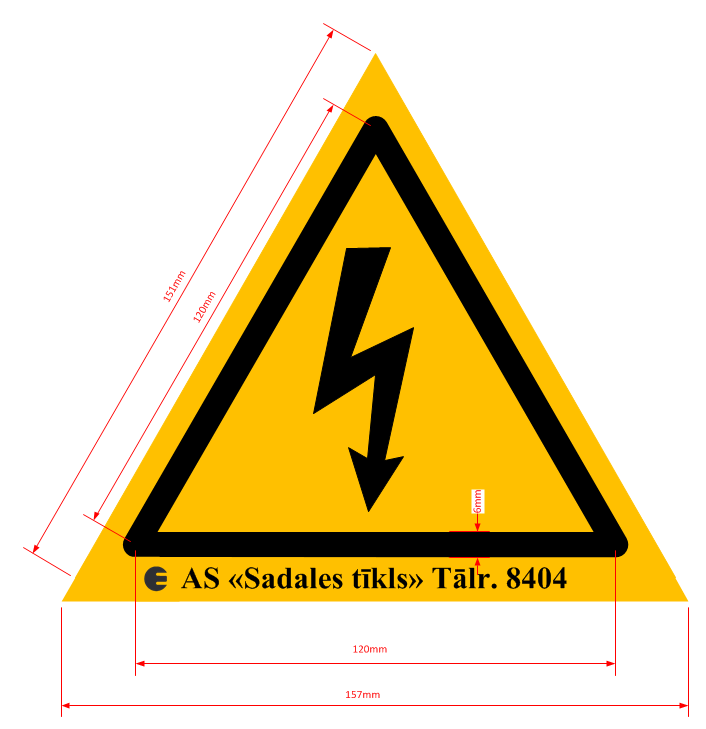 Atbilst/ Compliant